             ЙЫШЁНУ                                                                  РЕШЕНИЕ  22.02.2023 № _09-14__                                                                      22.02.2023 № _09-14__       К\ке= поселок.                                                                      поселок Кугеси                                                                         Об утверждении членов Общественной палаты Чебоксарского муниципального округа Чувашской РеспубликиВ соответствии с Федеральным законом от 06.10.2003 № 131-ФЗ «Об общих принципах организации местного самоуправления в Российской Федерации», Федеральным законом от 21.07.2014 № 212-ФЗ «Об основах общественного контроля в Российской Федерации», Законом Чувашской Республики от 29.12.2015 № 86 «Об общественном контроле в Чувашской Республике», решением Собрания депутатов Чебоксарского муниципального округа Чувашской Республики от 28.12.2022 № 07-11 «Об утверждении Положения об основах организации и деятельности общественной палаты Чебоксарского муниципального округа Чувашской Республики» Собрание депутатов Чебоксарского муниципального округа Чувашской Республики                          р е ш и л о:1. Утвердить членами Общественной палаты Чебоксарского муниципального округа Чувашской Республики следующих лиц: 2. Настоящее решение вступает в силу со дня его подписания.Председатель Собрания депутатов Чебоксарского муниципального округа Чувашской Республики                                                                   В.И. МихайловЧёваш Республикин Шупашкар муниципалитет округ.н депутач.сен Пухёв.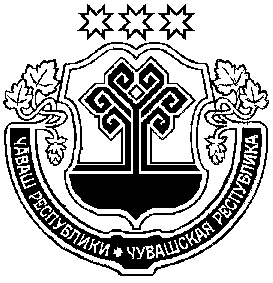 Собрание депутатовЧебоксарского муниципального округаЧувашской РеспубликиАлександрова Л.Н.-генеральный директор общества с ограниченной ответственностью «Жилкомцентр»;Бородавин М.А.-генеральный директор закрытого акционерного общества Производственная фирма «Чебоксарскагропромтехсервис»;Иванов В.Н.-директор общества с ограниченной ответственностью «Колосок»;Мочалова О.В.-заведующий муниципальным бюджетным дошкольным образовательным учреждением «Кугесьский детский сад «Крепыш Чебоксарского муниципального округа Чувашской Республики;Окликова А.П.-председатель первичной организации профсоюза бюджетного учреждения «Чебоксарская районная больница» Минздрава Чувашии Профсоюза работников здравоохранения Российской Федерации.